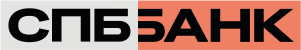 ОПРОСНЫЙ ЛИСТ ДЛЯ КРЕДИТНЫХ ОРГАНИЗАЦИЙ – РЕЗИДЕНТОВ РОССИЙСКОЙ ФЕДЕРАЦИИ ПО ОРГАНИЗАЦИИ ПРОТИВОДЕЙСТВИЯ ЛЕГАЛИЗАЦИИ (ОТМЫВАНИЮ) ДОХОДОВ, ПОЛУЧЕННЫХ ПРЕСТУПНЫМ ПУТЕМ, И ФИНАНСИРОВАНИЮ ТЕРРОРИЗМА(заполняется кредитной организацией)1.	Разработаны ли в Вашей организации правила внутреннего контроля в целях противодействия легализации (отмыванию) доходов, полученных преступным путем, финансированию терроризма и финансированию распространения оружия массового уничтожения (далее – ПОД/ФТ) в соответствии с требованиями Федерального закона от 07.08.2001 № 115-ФЗ, нормативными актами и рекомендациями Банка России?  да                            нетЕсли да, укажите дату последнего обновления (редакции) правил внутреннего контроля в целях ПОД/ФТ: 2.	Назначен ли в Вашей организации сотрудник, ответственный за соблюдение правил внутреннего контроля в целях ПОД/ФТ?  да                            нетЕсли да, укажите, пожалуйста, контактные координаты ответственного сотрудника Вашей организации:3.	Разработаны ли в Вашей организации программы, устанавливающие порядок: -	идентификации клиентов, представителей клиентов,  выгодоприобретателей и бенефициарных владельцев   да                            нет-	проверки информации о клиентах организации и совершаемых ими операциях  да                            нет-	выявления операций, предусмотренных Федеральным законом от 07.08.2001  № 115-ФЗ  да                            нет-	документального фиксирования и представления сведений, предусмотренных Федеральным законом от 07.08.2001  № 115-ФЗ  да                            нет-	хранения документов и информации, содержащих сведения, предусмотренные Федеральным законом от 07.08.2001  № 115-ФЗ  да                            нет-	обеспечения конфиденциальности информации, получаемой в результате применения правил внутреннего контроля в целях ПОД/ФТ  да                            нет-	обучения работников организации по вопросам ПОД/ФТ  да                            нет4.	Разработаны ли Вашей организацией для целей идентификации формы анкет?  да                            нет5.	Оценивается ли в Вашей организации риск проведения клиентами подозрительных операций?  да                            нет6.	Оценивается ли в Вашей организации риск использования услуг Вашей организации в целях легализации (отмывания) доходов, полученных преступным путем, и финансирования терроризма?  да                            нет7.	Применяются ли в филиалах Вашей организации (при их наличии) правила внутреннего контроля в целях ПОД/ФТ, разработанные головной организацией?   да                          нет                           филиалы отсутствуют8.	Осуществляет ли Ваша организация контроль за организацией работы по ПОД/ФТ в филиалах Вашей организации (при их наличии)?  да                           нет                            филиалы отсутствуют9.	Открывает ли Ваша организация счета на анонимных владельцев и (или) владельцев, использующих вымышленные имена (псевдонимы)?  да                            нет10.	Разработаны ли в Вашей организации процедуры, связанные с особенностями приема на обслуживание и обслуживанием иностранных публичных должностных лиц?  да                            нет11.	Поддерживает ли Ваша организация корреспондентские отношения с банками, зарегистрированными в государствах и на территориях, предоставляющих льготный налоговый режим и (или) не предусматривающих раскрытие и предоставление информации при проведении финансовых операций (оффшорных зонах)?  да                            нетЕсли да, то укажите эти банки-корреспонденты:Поддерживает ли Ваша организация корреспондентские отношения с банками, зарегистрированными в государствах (территориях), которые не участвуют в международном сотрудничестве в сфере ПОД/ФТ?   да                            нетЕсли да, то укажите эти банки-корреспонденты:Имеет ли Ваша организация корреспондентские отношения с банками-нерезидентами, которые не имеют на территориях государств, в которых они зарегистрированы, постоянно действующих органов управления?  да                            нетИмеет ли Ваша организация корреспондентские отношения с банками, в отношении которых имеется информация о том, что их счета используются банками, не имеющими  на территориях государств, в которых они зарегистрированы, постоянно действующих органов управления?  да                            нетПрименялись ли к Вашей организации меры воздействия надзорных органов в связи с неисполнением законодательства в сфере ПОД/ФТ за последние пять лет?   да                            нетЕсли да, то, пожалуйста, раскройте информацию подробно:Опросный лист  заполнил ____________________________________________________(должность ЕИО или лица, действующего от имени организации по доверенности, Ф.И.О., подпись)Дата заполнения «_____»_________________20_____ г.Фамилия, имя, отчество:Должность:Телефон/факс:Электронная почта: